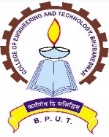 COLLEGE OF ENGINEERING & TECHNOLOGY    (A Constituent &Autonomous College of Biju Patnaik University of Technology,Odisha)Techno Campus, Ghatikia, PO: Mahalaxmivihar,BHUBANESWAR -751029, ODISHA, INDIAAPPLICATION FOR CET MERIT SCHOLARSHIP 20    -20Certified that the above information is correct to the best of my knowledge and belief. If any information is found to be wrong, the whole amount of Scholarship will be withdrawn from me and disciplinary action will be taken against me as per College rule. If it is found that, I am in receipt of any other Scholarship or financial assistance, I shall refund back the received CET Merit Scholarship and shall be under conduct probation for 2 Years. Also I shall not be allowed to participate in the Placement Programme.Date:								                          Signature of the StudentOFFICE USERecommendation of both the Advisor and HOD based on conduct and regularity Recommended /not recommended(Strike off whichever is not applicable)Signature of Advisor									           Signature of HOD     NAAC ‘ A ’1.Name:2.Programme (B.Tech./B.Arch /B.Plan/MCA/M.Tech./M.Sc. I. M.Sc./ M. Plan./any other)3.Branch4.Roll No./Registration No.5.Student Contact Mob. No. (mandatory)6.CET Syndicate Bank Account No. (mandatory)7.Permanent Address of the Student (mandatory)8.CGPA and SGPA in the previous Year Final Semester (Copies of self-attested grade sheets of all Semesters up to last even Semester should be submitted)SGPASGPASGPASGPASGPASGPASGPASGPASGPA8.CGPA and SGPA in the previous Year Final Semester (Copies of self-attested grade sheets of all Semesters up to last even Semester should be submitted)1st2nd2nd3rd4th5th6th7th8th8.CGPA and SGPA in the previous Year Final Semester (Copies of self-attested grade sheets of all Semesters up to last even Semester should be submitted)8.CGPA and SGPA in the previous Year Final Semester (Copies of self-attested grade sheets of all Semesters up to last even Semester should be submitted)CGPA (Till Current Semester)CGPA (Till Current Semester)CGPA (Till Current Semester)CGPA (Till Current Semester)CGPA (Till Current Semester)CGPA (Till Current Semester)CGPA (Till Current Semester)CGPA (Till Current Semester)CGPA (Till Current Semester)8.CGPA and SGPA in the previous Year Final Semester (Copies of self-attested grade sheets of all Semesters up to last even Semester should be submitted)9.General rank in OJEE/ JEE(Main)Note: Only For 1st Year students of B.Tech/B.Arch /B.Plan/MCA/ M.Tech./M.Sc./I. M.Sc./M.Plan/any other)Copy of the rank Card should be submitted.10.Are you availing any other Scholarship? (If yes , mentioned the details)11.Have you been penalized for any misconduct in CET?(If yes , write details about the punishment).:Yes/No:Yes/No12.Have you cleared all papers registered so far in 1st attempt.:Yes/No:Yes/No